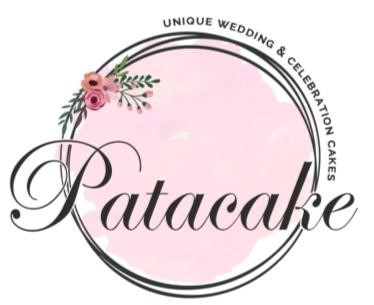 Wedding Cake Enquiry Form Bride & Groom Name Address Telephone Number Email Address Wedding Date Wedding Time Venue Location Approximate Number of Guests Cake Design Ideas (Number of tiers, Colour scheme, Flowers etc) Additional Notes 